Regionsældrerådet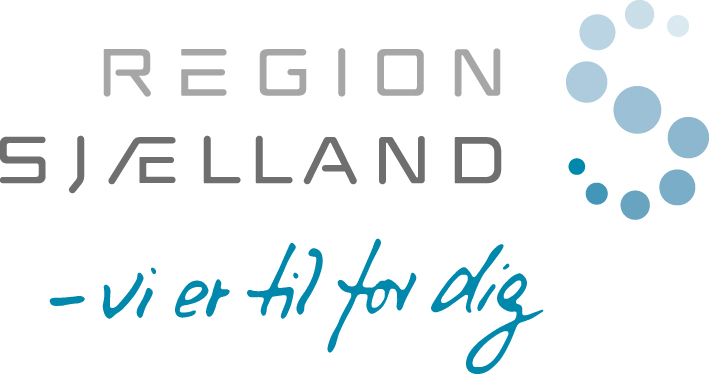 Notat fra Regionsældrerådets virksomhedsbesøg i Café Ingeborg mv.Den 22. september 2023 kl. 10 til 15.Kl. 10.00 Medarbejderne på cafeen serverede en  morgenmadsanretning med ost, pålæg, frugt og kaffe/the.Kl. 10.15Plejecenterleder Marie M. Jørgensen, Knud Lavard Centret (herefter KLC) fortæller:Plejecenter, Cafe Ingeborg, Sundhedshus og træningscenter deler matrikel, men er tre forskellige institutioner.KLC er en fusion af tre tidligere plejecentre. Der er arbejdet flere år på at blive ét center. Bygningerne er meget lyse, og der er gode udenomsarealer. Alle afdelinger har gårdhaver, altaner og mindre haver.Langt de fleste, der flytter ind, har brug for hjælp til at klare hverdagen. Der er fokus på kompetenceudvikling blandt personalet, og der er opmærksomhed over for at beboerne er individuelle mennesker og har forskellige behov for omsorg.Arbejdsmiljøet skal være godt for at beboerne kan have det godt. Der er ikke personaleflugt, og det er ikke svært at rekruttere medarbejdere. Der er ca. 120 ansatte på plejehjemmet. Der er mange elever, og de lægger ofte en uopfordret ansøgning.KLC har husassistenter, så det er eget personale, der gør rent. Der er 75 somatiske plejepladser, en demensafdeling med 19 pladser og endelig 21 akutpladser, ventepladser  og midlertidige pladser. Ventepladser er fx for patienter, der kommer hjem fra sygehuset, men ikke længere kan klare sig i egen bolig. Ventepladsen er en “på vej til plejebolig” plads.Akutpladser skal forebygge indlæggelser - fx. væskeregulering.Der bor 19 på hver afdeling. Man spiser og ser fjernsyn (mange) sammen. De der ikke har lyst til at spise i fællesskabet, kan spise i eget hjem. Beboerne er “direktører i eget liv”  - selvbestemmelses-retten sættes højt. Kan man ikke “selv bestemme”, går KLC i dialog med de pårørende vedr. værgemål.30 frivillige fra Ældresagen er en del af centret og arrangerer aktiviteter. KLC har en bus, der kører i kommunen en gang om ugen - alt efter beboernes ønsker.Nytteindsatsen: ledige i aktivering, hjælper med forskelligt. Der er samarbejde med institutioner og “hjemmeskoler og -passere”. Bruger-pårørenderåd: Der er repræsentanter af pårørende fra 6-7 borgere. Det er vanskeligt at finde beboere, der kan deltage, men der er en enkelt. Der har været fokus på maskuline aktiviteter - bl.a. træarbejde.80% af KLC er ejet af Boligselskab af 1841, resten ejet af kommunen. Udfordringerne ved det er fx. at møblementet er boligforeningens, ukrudtbekæmpelse er også boligforeningens ansvar. Det havde været lettest hvis der var entydigt 100% ejerskab. Kl. 10.45Leder af Cafe Ingeborg Anne Mikkelsen fortæller om Café Ingeborg, dens historie, arbejdsopgaver og udvikling.Caféen er etableret efter Sociallovgivningen - §103 om beskyttet beskæftigelse. Alle kommunalbestyrelser skal tilbyde borgere med førtidspension en beskæftigelse. Kommunerne fik ansvaret ved kommunalreformen.Café Ingeborgs fødsel skete for små 13 år siden for at få liv i caféen til KLC. Men der kom ikke mange beboere og ældre fra byen. I opstarten var borgernes bekymring over at “særlige medarbejdere” skulle arbejde i Caféen: Hygiejne. Derfor er køkkenet nu åbent, og alle gennemgår et hygiejnekursus.Man startede med 2 køkkenuddannede og 6 særlige medarbejdere. De særlige medarbejdere er også med i dagligdagen på KLC - opfylder kaffe, læser evt. højt af aviser, bidrager til et gladere ældreliv og har selv meningsfuld beskæftligelse.Kvaliteten af ældremaden skal løftes bl.a i samarbejde med kommunens centralkøkken, hvor de særlige medarbejdere nu også arbejder.Personer med erhvervet hjerneskade tilbydes aktivitet i mark/have med aktiviteter sammen med en gartner.Cafeen hylder faglighed, derfor er der ansat faguddannede personer som fx. gartner og kok.Kommunens biler vaskes af medarbejderne på den lokale brandstation.Nordeafonden tilbyder samarbejde. Det har givet mulighed for at bringe Cafe Ingeborg ud i de små byer - en foodtruck, som bidrager til fællesskaber i de små byer rundt om Ringsted. Desuden har fonden bidraget til en rygeovn og en kok til Foodtrucken OG en cafe til børnefamilier med udfordringer - sammen med ældre.De særlige personer, der ikke kan være tæt og i rum med larm/uro, tilbydes værkstedsarbejde med ansat maler og snedker, Værkstedet hedder: “Nedenom og hjem”. Et af projekterne de arbejder med er udekøkkener.Cafeen laver al mødeforplejning til Ringsted kommune.Jacob køkkenchef har været ansat i 11 år. Al fuldkost laves fra bunden, diætkost ligeså. Sidste skridt er, at der skal kunne vælges mellem flere retter: Frit valg mulighed.Fuldt nærende mellemretter i stedet for ikke nærende desserter. Styrkelse for småt spisende.Sundheds-og træningscentrets medarbejdere har været med i udviklingen af kost til fx. dysfagi-patienter og til borgere med behov for flydende kost.Al diætkost laves på rigtig mad, så proteinindholdet bevares.85% pålæg er hjemmelavet - (rygeovnen). Opskrifterne er justeret så al kost kan indgå som blødkost, så næsten alle kan være med.Formålet er at holde så mange som muligt på fuldkost så længe som muligt.Man leverer 280-300 kuverter om dagen. Frokost, mellemret og aftensmad.Ernæringsfordelingen for ældre borgere modsvarer den, der gives til børn og unge: 18% protein, 50% kulhydrat, 32% fedt.Kommunikation med plejecentre og pårørende er væsentlig, for maden ser “naturlig” ud og er ikke farvet med nitrit - hvilket pårørende skal informeres om. Det er muligt at samarbejde med Meyers Madhus og få støtte gennem dem det første år.Kl. 11.45Leder af Ringsted Sundhedscenter Pia Kragh fortæller om centret, dets opgaver og resultater Leder af “Sundhed og træning”. Ringsteds Sundhedshus består af Lægehus (4 læger og uddannelseslæger, samt 2 sygeplejersker), Inkontinensklinik med 1 sygeplejerske og 1 fysioterapeut (undersøgelse, vejledning og træning), to sygeplejeklinikker, der har åbent alle hverdage bemandet med 2 sygeplejerske som referer til hjemmeplejen, bandagist og skomager 1-2 dage ugentlig, lungesygeplejerske en gang månedlig - samarbejde med Slagelse sygehus’ lungeambulatorium og terapeuter i sundhedscentret, desuden samarbejde med psykiatrien. Samarbejde med patientforeninger: Kræftdel (kræftens bekæmpelse). Mindfulness del.Sundhed og træning - 50 ansatte - terapeuter, sosu, konsulenter. Arbejder primært med genoptræning efter sundhedslov §148. Udskrevne fra sygehus med mange forskellige behov.Borgere med hjertesygdomme får nu kommunal genoptræning og er derfor en væsentlig del af brugerne.  Individuel træning og derefter træning på hold.Vedligeholdelsestræning til de borgere der ikke selv magter at vedligeholde deres træning. Her kan også gives hjælp til personlig pleje.Borgere med demens har et særligt tilbud, 2 dage ugentlig af 3 timer - støtte funktionsevnen samt aflastning til ægtefællen. Resultatet er gladere og mere udadvendte borgere, og aflastningen for ægtefællen. 5 terapeuter er tilknyttet med befinder sig fysisk sammen med hjemmeplejen.Abejdsmarkedscentret kan visitere færdigbehandlede borgere, som endnu ikke er i job/jobtilbud. Der vejledes i den sammenhæng også mod evt. kommende arbejdsplads.Dysfagi-patienter rettes der særlig indsats mod - både hjemmeboende og borgere på plejehjem. Terapeuter træner med borgerne.Borgere med senfølger efter hjernerystelse kan fra marts 23 deltage i et tilbud.Formålet med indsatserne er at højne livskvaliteten.Tilbud efter §119 i Sundhedslov: Kostvejledning, rygestop, forebyggende samtaler om alkohol, motionsvejledning, Hjerte-karsygdomme, gigt, rygsmerter, cancer. Fysiske tilbud og mestringstilbud.Lær at tackle - “peer to peer” undervisningAlle forebyggelsestilbud afsluttes med en samtale: Hvordan arbejder du selv videre med at fastholde det, du har opnået. Ligesom der ved starten afholdes en samtale.Sundhedscentret er aktive i kampagner: Ringstednatten, kampagnecykler, opstart af gå-grupper, Velfærdsteknologi - der anvendes app’s  med sensorbaseret træningsteknologi.Borgerne er tilfredse. En brugertilfredshedsundersøgelse fra ministeriet viser henholdsvis 71% og 79% tilfredshed i forhold til de to lovgivninger.Kl. 12.30 Frokost i Cafe Ingeborg med meget flot og mættende hjemmelavet smørrebrødKl. 13.30Leder af Hjemmeplejen i Ringsted Kommune, Camilla Hove Lund fortæller om erfaringerne med at bruge små teams i hjemmeplejenDer arbejdes i 5 grupper af 3 teams med 8-10 medarbejdere (dagvagter) i hver, sygeplejerskerne træder i karakter i de små teams. De 5 teamledere har ledererfaring. Teams er organiseret lokalt efter geografien.Starten var i september 2021 - med inspiration fra Holland. Modellen kan ikke overføres direkte, men kan virke som inspiration. 7 kommuner begyndte - på meget forskellig vis. Ringsted valgte at det skulle “gro” hos medarbejderne. 1. Workshops med udgangspunkt i social kapital. 2. Herefter mindre workshops, hvor medarbejdernes ideer var på spil. 3. Langsomt overtog medarbejderne - en gruppe ad gangen - ud fra de modeller de foretrak. 4. Projektteamet blev ret hurtigt fri for problemer med at rekruttere og havde ikke særligt sygefær. De øvrige teams havde fravær og problemer, og fra 1. januar annekterede de projektteamets arbejdsgange.To sygeplejersker kom tidligt ind i strukturen og talte godt for det over for de øvrige sygeplejersker.Både hjælpere og assistenter får flere opgaver og opnår større faglighed. Eleverne strømmer til, der er faldende sygefravær og større trivsel. Visitatorer kan informeres via fagfolkene og behøver ikke altid at tage ud til borgerne.Borgerne bliver spurgt til deres ønsker for hjælpen.Er der en økonomisk gevinst spørger chefer/politikere? Nogle grupper er langsommere end andre. Der er derfor forskel på den økonomiske gevinst mellem de enkelte grupper. I juni/juli er vikarudgifterne gået fra 4 mill til ca. 1,5 mill. i hjemmeplejen.Planlægningen af arbejdet klares i teamet, så opgaveløsningen klares. Eksterne vikarer afskaffes stort set, men der ansættes flyvere.Samarbejdsrelationer har haft stor opmærksomhed. Ligesom psykologisk tryghed. Pengene er fundet i eget budget. Der er sagt farvel til en del medarbejdere - hvis man ikke ville gå den vej, måtte man forlade arbejdet.Ledelsesrollen i de lokale teams er en udfordring for nogle. Det kan være vanskeligt at have tilliden til alle.Ting tager tid. Der skal tålmodighed med i bagagen for at få det til at fungere.Kl. 14.15 Kaffepause med brownie og store”småkager”Kl. 14.30Formand for Regionsældrerådet Flemming Tejmers fortæller om Regionsældrerådets høringssvar til Region Sjællands Sundhedsaftale 2024 – 2027Opsummering af resultaterne fra nuværende sundhedsaftale med sammenkædning af Sundhedslov-Servicelov.Den nye Sundhedsaftale kan have et reelt indhold. FU har især påpeget Borgere med demenssygdomme, e-hospital, digitale løsninger - herunder også fra almen praksis, sundhedsklynger, patientforløb med - tids- og måltal, sårbare ældre, samt forskningsindsatsen - bl.a.at gøre mindre og etikken i et værdigt ældreliv, ikke-digitale borgere - analoge løsninger og telemedicinske løsninger. FU’s høringssvar er vedhæftet.På regionens hjemmeside vil der fremover kunne ses referater, dagsordener og materialer fra Regionsældrerådet.Kl. 15.00 Afslutning og tak for en indholdsrig dag.